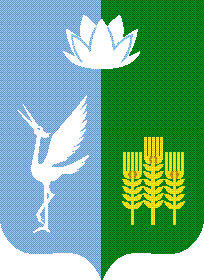 ИЗБИРАТЕЛЬНАЯ КОМИССИЯЧКАЛОВСКОГО СЕЛЬСКОГО ПОСЕЛЕНИЯ
СПАССКОГО МУНИЦИПАЛЬНОГО РАЙОНАРЕШЕНИЕс. Чкаловское
В соответствии с пунктом 4 статьи 63 Федерального закона «Об основных гарантиях избирательных прав и права на участие в референдуме граждан Российской Федерации», частью 4 статьи 74 Избирательного кодекса Приморского края, избирательная комиссия Чкаловского сельского поселения,      РЕШИЛА:1. Утвердить текст избирательного бюллетеня для голосования на досрочных выборах главы Чкаловского сельского поселения Спасского муниципального района, назначенных на 27 февраля 2022 года (Приложение№1).2. Направить копию настоящего решения в ЗАО «ПОЛИЦЕНТР».Председатель комиссии 						М.А. МакаренкоСекретарь комиссии       						О.А. ПсищеваПриложение № 1к решению избирательной комиссии Чкаловского сельского поселения Спасского муниципального районаот 02.02.2022 года № 17/79Текс избирательного бюллетеня для голосования на досрочных выборах главы Чкаловского сельского поселения Спасского муниципального района«02» февраля 2022 года№17/79Об утверждении текса избирательных бюллетеней для голосования на досрочных выборах главы Чкаловского сельского поселения Спасского муниципального района, назначенных на 27 февраля 2022 годаОб утверждении текса избирательных бюллетеней для голосования на досрочных выборах главы Чкаловского сельского поселения Спасского муниципального района, назначенных на 27 февраля 2022 годаИЗБИРАТЕЛЬНЫЙ БЮЛЛЕТЕНЬ для голосования на досрочных выборах главы Чкаловского сельского поселения Спасского муниципального района 27 февраля 2022 годаИЗБИРАТЕЛЬНЫЙ БЮЛЛЕТЕНЬ для голосования на досрочных выборах главы Чкаловского сельского поселения Спасского муниципального района 27 февраля 2022 года(Место для подписей двух членов соответствующей избирательной комиссии с правом решающего голоса и печати соответствующей избирательной комиссии)(Место для подписей двух членов соответствующей избирательной комиссии с правом решающего голоса и печати соответствующей избирательной комиссии)В случае использования прозрачных ящиков для голосования, в целях защиты тайны голосования  избирателя, избирательный бюллетень складывается лицевой стороной внутрьВ случае использования прозрачных ящиков для голосования, в целях защиты тайны голосования  избирателя, избирательный бюллетень складывается лицевой стороной внутрьВ случае использования прозрачных ящиков для голосования, в целях защиты тайны голосования  избирателя, избирательный бюллетень складывается лицевой стороной внутрьВ случае использования прозрачных ящиков для голосования, в целях защиты тайны голосования  избирателя, избирательный бюллетень складывается лицевой стороной внутрьРАЗЪЯСНЕНИЕ ПОРЯДКА ЗАПОЛНЕНИЯ ИЗБИРАТЕЛЬНОГО БЮЛЛЕТЕНЯ    Поставьте любой знак в пустом квадрате справа от фамилии только одного зарегистрированного кандидата, в пользу которого сделан выбор.    Избирательный бюллетень, в котором любой знак (знаки) проставлен (проставлены) более чем в одном квадрате либо не проставлен ни в одном из них, считается недействительным.    Избирательный бюллетень, не заверенный подписями членов соответствующей избирательной комиссии и печатью соответствующей избирательной комиссии, признается бюллетенем неустановленной формы и при подсчете голосов не учитывается.РАЗЪЯСНЕНИЕ ПОРЯДКА ЗАПОЛНЕНИЯ ИЗБИРАТЕЛЬНОГО БЮЛЛЕТЕНЯ    Поставьте любой знак в пустом квадрате справа от фамилии только одного зарегистрированного кандидата, в пользу которого сделан выбор.    Избирательный бюллетень, в котором любой знак (знаки) проставлен (проставлены) более чем в одном квадрате либо не проставлен ни в одном из них, считается недействительным.    Избирательный бюллетень, не заверенный подписями членов соответствующей избирательной комиссии и печатью соответствующей избирательной комиссии, признается бюллетенем неустановленной формы и при подсчете голосов не учитывается.РАЗЪЯСНЕНИЕ ПОРЯДКА ЗАПОЛНЕНИЯ ИЗБИРАТЕЛЬНОГО БЮЛЛЕТЕНЯ    Поставьте любой знак в пустом квадрате справа от фамилии только одного зарегистрированного кандидата, в пользу которого сделан выбор.    Избирательный бюллетень, в котором любой знак (знаки) проставлен (проставлены) более чем в одном квадрате либо не проставлен ни в одном из них, считается недействительным.    Избирательный бюллетень, не заверенный подписями членов соответствующей избирательной комиссии и печатью соответствующей избирательной комиссии, признается бюллетенем неустановленной формы и при подсчете голосов не учитывается.РАЗЪЯСНЕНИЕ ПОРЯДКА ЗАПОЛНЕНИЯ ИЗБИРАТЕЛЬНОГО БЮЛЛЕТЕНЯ    Поставьте любой знак в пустом квадрате справа от фамилии только одного зарегистрированного кандидата, в пользу которого сделан выбор.    Избирательный бюллетень, в котором любой знак (знаки) проставлен (проставлены) более чем в одном квадрате либо не проставлен ни в одном из них, считается недействительным.    Избирательный бюллетень, не заверенный подписями членов соответствующей избирательной комиссии и печатью соответствующей избирательной комиссии, признается бюллетенем неустановленной формы и при подсчете голосов не учитывается.БОЙКОТатьяна Ивановна1953 года рождения; место жительства – Приморский край, город Спасск – Дальний; пенсионер; выдвинута: Всероссийской политической партией «ЕДИНАЯ РОССИЯ» 1953 года рождения; место жительства – Приморский край, город Спасск – Дальний; пенсионер; выдвинута: Всероссийской политической партией «ЕДИНАЯ РОССИЯ»   ГИЛЕВА  Елена Павловна1958 года рождения; место жительства – Приморский край, город Спасск – Дальний; пенсионер; самовыдвижение1958 года рождения; место жительства – Приморский край, город Спасск – Дальний; пенсионер; самовыдвижение  КАЛОЕВ  Ахсарбек Саламонович1955 года рождения; место жительства – Приморский край, Спасский район, село Чкаловское; пенсионер; самовыдвижение1955 года рождения; место жительства – Приморский край, Спасский район, село Чкаловское; пенсионер; самовыдвижениеТАХТАХУНОВАбдрашит Ярмахамедович1959 года рождения; место жительства – Приморский край, Спасский район, село Чкаловское; пенсионер; самовыдвижение1959 года рождения; место жительства – Приморский край, Спасский район, село Чкаловское; пенсионер; самовыдвижение  ТУЗОВ  Александр Сергеевич1980 года рождения; место жительства – Приморский край, Спасский район, железнодорожная станция Свиягино; индивидуальный предприниматель; депутат муниципального комитета Чкаловского сельского поселения на непостоянной основе; выдвинут: Всероссийская политическая партия «ПАРТИЯ ДЕЛА» 1980 года рождения; место жительства – Приморский край, Спасский район, железнодорожная станция Свиягино; индивидуальный предприниматель; депутат муниципального комитета Чкаловского сельского поселения на непостоянной основе; выдвинут: Всероссийская политическая партия «ПАРТИЯ ДЕЛА» 